Ребенок становится наркоманом:симптомы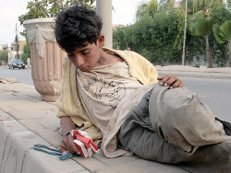 Наркомания способна прийти в любой дом, в семью с любым уровнем дохода и статусом. Тяжелейший удар для родителей узнать, что их ребенок стал наркоманом. Приходят мысли о том, что можно было защитить здоровье и жизнь близкого человека, если бы оставались начеку. Такая точка зрения вполне справедлива. К тому же специалисты убеждены, что у людей, которые прекратили употреблять наркотики даже больше десяти лет назад, остается повышенным риск рецидива.Трудности диагностикиСложность проблемы с заболеваемостью наркоманией состоит в том, что на начальном этапе болезнь довольно сложно диагностировать. Зависимость формируется на протяжении длительного времени, и в это время симптомы могут быть практически незаметными. По словам наркологов, стоит обратить внимание на появление первых признаков зависимости:появление неадекватной реакции зрачка на свет;бледность и сухость кожи;ослабление иммунитета;тусклость волос;подверженность инфекционным болезням;резкое снижение веса;расстройство желудочного кишечного тракта.Будьте внимательны к поведению ребенкаНа начальном этапе наличие наркотической зависимости распознают по поведенческим проявлениям. Взрослые должны насторожиться, когда ребенок:лжет;отрицает очевидные факты;пренебрегает взглядами близких;резко изменяет свой круг общения (общение со сверстниками сменяется желанием быть в кругу странных личностей более старшего возраста, с которыми ребенок предпочитает вести странный, зашифрованный разговор);появляется неряшливость, неопрятность;вне зависимости от погоды предпочтение отдается одежде с длинными рукавами;заметны следы инъекций на руках;ребенок требует денег во все возрастающем количестве.Разумеется, каждое из этих проявлений в отдельности не должно служить доказательством того, что подросток подсел наркотики, но если случаются сразу три или четыре симптома, стоит заподозрить, что семья пополнилась наркоманом. Помимо этого, когда ребенок явно приохотился к наркотикам, видны признаки наркотического опьянения, они способны проявиться довольно ярко.Симптомы опьянения коноплейПри употреблении небольших или средних доз конопли:расширяются зрачки;краснеют губы и склеры глаз;краснеет лицо;человек становится подвижным, динамичным;речь ускоренная, торопливая, многословная;усиливается аппетит до невообразимых масштабов.Симптомы опьянения опиатамиВ случае опьянения наркотиками опиатного типа:становится уже зрачок;острота зрения в сумерки снижается;сильный зуд;речь медленная, с растягиванием слов;состояние сонливости;снижается чувствительность.Узнать, принимает человек наркотики или нет, можно при исследовании мочи, крови, слюны на наличие наркотических веществ, а также при обращении к специалистам